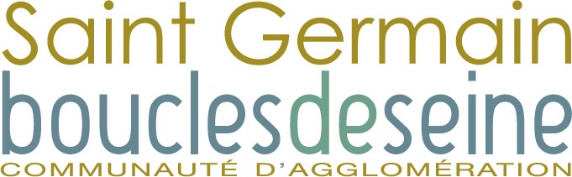 APPEL A PROJETSDEMONSTRATEUR DE REEMPLOI DE MATERIAUX DU SECOND-ŒUVRE ISSUS DE DEMOLITIONS DANS LE CADRE DU PROGRAMME INVESTISSEMENT AVENIR ANRU+ SUR LE QUARTIER DES INDES A SARTROUVILLE2023-2025Communauté d’Agglomération Saint-Germain Boucles de SeineFORMULAIRE DE CANDIDATUREDate limite de candidature : Lundi 31 octobre 2022 à 20 heuresPrésentation de la structure candidateDescriptif synthétique des activités principales de la structure (en 15-20 lignes maximum - le candidat peut joindre en complément une plaquette de présentation) : Lieu(x) d’implantation des activités de la structure : La structure dispose t’elle d’agréments ou de labels ? (Ex : agrément IAE, agrément ESUS-Entreprise Sociale d’Utilité Sociale, labels environnementaux…) Si oui, précisez le(s)quel(s) :La structure fait-elle partie de réseaux ou fédérations, Si oui, le(s)quel(s) ?Si le candidat prévoit de mettre en œuvre le projet avec le soutien d’autres structures, précisez le nom de chaque structure, son statut et son rôle opérationnel prévu au sein du projet : Présentation du projet (10 pages maximum pour cette partie)Il est rappelé qu’une attention particulière sera accordée aux caractéristiques innovantes proposées au sein du projet (innovations techniques, sociales, économiques, organisationnelles…).Caractéristiques techniques et environnementalesCaractéristiques socialesPartenariats prévus pour la mise en œuvre du projet (sur le volet technique et environnemental et sur le volet social)Planification prévisionnelle : Descriptif des moyens nécessaires au projetCoûts et recettes prévisionnels du projetAutres précisions que souhaite apporter le candidat par rapport à son projet : ANNEXE : LISTE DES PIECES ADMINISTRATIVES ET FINANCIERES A JOINDRE AU DOSSIER DE CANDIDATUREDocument d’identificationUne copie des actes et documents justifiant de l’existence juridique de l’organisme, comprenant à minima :Pour les associations Les statuts accompagnés du récépissé justifiant de son enregistrement en Préfecture et la liste des membres du bureau ;Pour les entreprises un ExtraitK-bis de moins de 3 mois ;Les codes NAF, URSSAF et numéro de SIRET de l’organisme ;Le relevé d’identité bancaire ou postal de l’organisme en conformité avec les actes et documents justifiant de l’existence juridique de l’organisme ;Attestation sur l’honneur :Une attestation sur l’honneur signée de la personne dûment habilitée à engager l’organisme :certifiant que l’organisme est régulièrement déclaré ;qu’il est en règle au regard de l’ensemble des déclarations sociales, parafiscales et fiscales ainsi que de cotisations et paiements correspondants ;certifie exactes et sincères les informations du présent dossier, notamment la mention de  l’ensemble des demandes de subventions introduites auprès d’autres financeurs  publics ainsi que l’approbation du budget par les instances statutaireset certifiant ne pas avoir commencé le projet avant le dépôt du dossier de candidature ;Document financierLa copie du dernier bilan, compte de résultat et annexes financières. Si l’organisme n’est pas en capacité de fournir ces documents, joindre en lieu et place une lettre signée de la personne dûment habilitée à engager l’organisme en expliquant les raisons ;La collectivité se réserve le droit de demander tout document supplémentaire en phase d’analyse des candidatures. Nom de la structure :Numéro de SIRET/SIREN : Date de création : Type de structure (association, entreprise…) : Nombre de salariés de la structure au 31/12/2021 : En nombre de salariés et en nombre d’Equivalent Temps PleinAdresse du siège social : Téléphone : Courriel : Site Internet : Contact référent pour le projet :  Nom, prénom : Adresse mail : Téléphone : Précisions sur les différentes typologies de matériaux et équipements ciblés Descriptif des opérations prévues en vue du réemploi des matériaux ciblés (Ex : ateliers de remise en état, ateliers de démantèlement en vue d’un recyclage des éléments, reconditionnement, up-cycling…) : Description des débouchés ciblés par le projet pour le réemploi des matériaux : Organisation prévue pour permettre la prise en charge des matériaux par les repreneurs potentiels (Ex : organisation d’un espace de revente sur site) :Organisation spatiale des opérations (stockage, transformation, réception et expédition des flux de matériaux…) – NB : Le candidat peut joindre en complément un schéma ou plan d’installation du projet sur la base de la proposition de site d’implantation prévue au cahier des chargesDescription des outils prévus pour la traçabilité des volumes de matériaux et équipements entrants et sortants et des volumes réemployés Volumes projetés de matériaux et équipements à valoriser par an :Taux de réemploi visé :Autres précisions que le candidat souhaite apporter sur le volet technique et environnemental : Descriptif des actions et modalités prévues pour répondre aux objectifs de formation et d’insertion de personnes éloignées de l’emploi : Description des actions et modalités prévues pour répondre aux objectifs d’animation autour du projet, de sensibilisation et d’implication des habitants du quartier : Nombre et types d’emplois directs susceptibles d’être créés grâce au projetPréciser le cas échéant parmi ces emplois le nombre d’emplois d’insertion susceptibles d’être créés Autres précisions que le candidat souhaite apporter sur le volet social : Préciser pour chaque le nom du partenaire et le type de partenariat prévu au sein du projet : Décrire les étapes liées à la mise en œuvre du projet et un calendrier prévisionnel de mise en œuvre :Descriptif des moyens logistiques et techniques : Moyens humains (préciser notamment le nombre de postes en ETP prévus et les types de postes prévus) : Coût global prévisionnel du projet par an : Coût global prévisionnel du projet sur 3 ans : Préciser les dépenses d’investissements liées au projet et leur montant prévisionnel annuel par type de dépenses : Préciser les dépenses de fonctionnement liées au projet et leur montant prévisionnel annuel par type de dépenses :Préciser les recettes prévisionnelles pour le projet (prestations, ventes, subventions…) , leur montant prévisionnel par type de recettes et leur provenance (pour les subventions, indiquer le nom du partenaire) : Préciser les hypothèses de simulations économiques des recettes de type ventes et/ou prestations qui pourraient être générées par l’activité :